รายการเอกสารประกอบคำขอรับรองห้องปฏิบัติการในรูปแบบ peer evaluation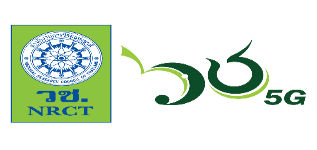 ชื่อห้องปฏิบัติการ...............................................................................................................................................	หมายเหตุ กรณีผู้ยื่นคำขอฯ ประสงค์ให้มีการรักษาความลับ (confidential) ของข้อมูล/หลักฐานบางส่วนหรือทั้งหมดของคำขอฯ ให้ผู้ยื่นคำขอ จัดทำรายการของข้อมูลที่เป็นความลับซึ่งไม่ประสงค์เปิดเผยต่อสาธารณะ พร้อมแสดงเหตุผลเพื่อขอรับการรักษาความลับดังกล่าว	ข้าพเจ้าขอรับรองว่า เอกสารหลักฐานประกอบการพิจารณาตรวจประเมินเพื่อการยอมรับร่วมที่แนบมาพร้อมนี้ เป็นเอกสารที่ถูกต้อง เชื่อถือได้ และหากพบว่าเจ้าหน้าที่มีข้อสงสัยต่อเอกสารดังกล่าว จะยินยอมให้เจ้าหน้าที่สอบถามข้อมูลเพิ่มเติมได้ลงชื่อ ................................................................... ผู้ยื่นคำขอ 	    (..................................................................)             ................/.................../............... ______________________________________________________________________________ลำดับรายการเอกสารผู้ยื่นตรวจสอบผู้ยื่นตรวจสอบการตรวจสอบการตรวจสอบบันทึกข้อบกพร่อง1แผนผังแสดงขอบเขตการตรวจประเมินของห้องปฏิบัติการ
มี
ไม่มี
รายละเอียดครบถ้วน
พบข้อบกพร่อง2ผลการสำรวจสภาพความปลอดภัยของห้องปฏิบัติการ (ESPReL Checklist)
มี
ไม่มี
รายละเอียดครบถ้วน
พบข้อบกพร่อง3เอกสารแสดงมาตรฐานที่ได้รับการรับรอง (Certificate)
มี
ไม่มี
รายละเอียดครบถ้วน
พบข้อบกพร่อง4ผลการติดตามจากการตรวจประเมินที่ผ่านมา
มี
ไม่มี
รายละเอียดครบถ้วน
พบข้อบกพร่ององค์ประกอบที่ 1 การบริหารระบบการจัดการด้านความปลอดภัยองค์ประกอบที่ 1 การบริหารระบบการจัดการด้านความปลอดภัยองค์ประกอบที่ 1 การบริหารระบบการจัดการด้านความปลอดภัยองค์ประกอบที่ 1 การบริหารระบบการจัดการด้านความปลอดภัยองค์ประกอบที่ 1 การบริหารระบบการจัดการด้านความปลอดภัยองค์ประกอบที่ 1 การบริหารระบบการจัดการด้านความปลอดภัยองค์ประกอบที่ 1 การบริหารระบบการจัดการด้านความปลอดภัย5นโยบายด้านความปลอดภัย
มี
ไม่มี
รายละเอียดครบถ้วน
พบข้อบกพร่อง6แผนงานด้านความปลอดภัย
มี
ไม่มี
รายละเอียดครบถ้วน
พบข้อบกพร่อง7โครงสร้างการบริหารจัดการด้านความปลอดภัย
มี
ไม่มี
รายละเอียดครบถ้วน
พบข้อบกพร่อง8ผู้รับผิดชอบดูแลด้านความปลอดภัย
มี
ไม่มี
รายละเอียดครบถ้วน
พบข้อบกพร่ององค์ประกอบที่ 2 ระบบการจัดการสารเคมีองค์ประกอบที่ 2 ระบบการจัดการสารเคมีองค์ประกอบที่ 2 ระบบการจัดการสารเคมีองค์ประกอบที่ 2 ระบบการจัดการสารเคมีองค์ประกอบที่ 2 ระบบการจัดการสารเคมีองค์ประกอบที่ 2 ระบบการจัดการสารเคมีองค์ประกอบที่ 2 ระบบการจัดการสารเคมี9การบันทึกข้อมูลสารเคมี
มี
ไม่มี
รายละเอียดครบถ้วน
พบข้อบกพร่อง10การบันทึกข้อมูลการนำเข้า-จ่ายออกสารเคมี
มี
ไม่มี
รายละเอียดครบถ้วน
พบข้อบกพร่อง11แนวปฏิบัติในการจัดการสารที่ไม่ใช้แล้ว
มี
ไม่มี
รายละเอียดครบถ้วน
พบข้อบกพร่อง12เอกสารการประเมินความเสี่ยงสารเคมี
มี
ไม่มี
รายละเอียดครบถ้วน
พบข้อบกพร่อง13ข้อกำหนด/แนวปฏิบัติในการจัดเก็บสารเคมี
มี
ไม่มี
รายละเอียดครบถ้วน
พบข้อบกพร่อง14ข้อกำหนด/แนวปฏิบัติในการจัดเก็บแก๊ส
มี
ไม่มี
รายละเอียดครบถ้วน
พบข้อบกพร่อง15บันทึก/ผลการตรวจสอบการเกิดเพอร์ออกไซด์
มี
ไม่มี
รายละเอียดครบถ้วน
พบข้อบกพร่อง16บันทึก/ผลตรวจสอบความบกพร่องของภาชนะบรรจุสารเคมีและฉลาก
มี
ไม่มี
รายละเอียดครบถ้วน
พบข้อบกพร่อง17เอกสารข้อมูลความปลอดภัย 
(Safety Data Sheet, SDS)
มี
ไม่มี
รายละเอียดครบถ้วน
พบข้อบกพร่อง18ข้อกำหนด/แนวปฏิบัติในการเคลื่อนย้ายสารเคมี
มี
ไม่มี
รายละเอียดครบถ้วน
พบข้อบกพร่ององค์ประกอบที่ 3 ระบบการจัดการของเสียองค์ประกอบที่ 3 ระบบการจัดการของเสียองค์ประกอบที่ 3 ระบบการจัดการของเสียองค์ประกอบที่ 3 ระบบการจัดการของเสียองค์ประกอบที่ 3 ระบบการจัดการของเสียองค์ประกอบที่ 3 ระบบการจัดการของเสียองค์ประกอบที่ 3 ระบบการจัดการของเสีย19การบันทึกข้อมูลของเสีย
มี
ไม่มี
รายละเอียดครบถ้วน
พบข้อบกพร่อง20รายงานข้อมูลของเสียของห้องปฏิบัติการ
มี
ไม่มี
รายละเอียดครบถ้วน
พบข้อบกพร่อง21ข้อกำหนด/แนวปฏิบัติในการจัดเก็บ
ของเสีย
มี
ไม่มี
รายละเอียดครบถ้วน
พบข้อบกพร่อง22บันทึก/ผลการตรวจสอบความบกพร่องของภาชนะและฉลากของเสีย
มี
ไม่มี
รายละเอียดครบถ้วน
พบข้อบกพร่อง23ข้อมูลบริษัทรับกำจัดของเสีย
มี
ไม่มี
รายละเอียดครบถ้วน
พบข้อบกพร่ององค์ประกอบที่ 4 ลักษณะทางกายภาพของห้องปฏิบัติการ อุปกรณ์ และเครื่องมือองค์ประกอบที่ 4 ลักษณะทางกายภาพของห้องปฏิบัติการ อุปกรณ์ และเครื่องมือองค์ประกอบที่ 4 ลักษณะทางกายภาพของห้องปฏิบัติการ อุปกรณ์ และเครื่องมือองค์ประกอบที่ 4 ลักษณะทางกายภาพของห้องปฏิบัติการ อุปกรณ์ และเครื่องมือองค์ประกอบที่ 4 ลักษณะทางกายภาพของห้องปฏิบัติการ อุปกรณ์ และเครื่องมือองค์ประกอบที่ 4 ลักษณะทางกายภาพของห้องปฏิบัติการ อุปกรณ์ และเครื่องมือองค์ประกอบที่ 4 ลักษณะทางกายภาพของห้องปฏิบัติการ อุปกรณ์ และเครื่องมือ24แผนผังที่แสดงถึงตำแหน่งอุปกรณ์ สถานที่จัดเก็บสารเคมี เส้นทางหนีไฟ และอุปกรณ์ฉุกเฉิน
มี
ไม่มี
รายละเอียดครบถ้วน
พบข้อบกพร่อง25บันทึกการใช้เครื่องมือและอุปกรณ์
มี
ไม่มี
รายละเอียดครบถ้วน
พบข้อบกพร่อง26บันทึก/ผลการตรวจสอบ/บำรุงรักษาเครื่องมือและอุปกรณ์
มี
ไม่มี
รายละเอียดครบถ้วน
พบข้อบกพร่อง27แผนการตรวจสอบ เครื่องมือและอุปกรณ์
มี
ไม่มี
รายละเอียดครบถ้วน
พบข้อบกพร่อง28รายงาน/บันทึกผลการตรวจสอบอาคาร
มี
ไม่มี
รายละเอียดครบถ้วน
พบข้อบกพร่อง29รายงานผลการตรวจวัดปริมาณแสงสว่างของห้องปฏิบัติการ
มี
ไม่มี
รายละเอียดครบถ้วน
พบข้อบกพร่อง30บันทึกผลการตรวจสอบระบบไฟฟ้ากำลังและไฟฟ้าแสงสว่าง 
มี
ไม่มี
รายละเอียดครบถ้วน
พบข้อบกพร่อง31บันทึก/ผลการดูแล บำรุงรักษาระบบสุขาภิบาล 
มี
ไม่มี
รายละเอียดครบถ้วน
พบข้อบกพร่อง32บันทึก/ผลการดูแล บำรุงรักษาระบบระบายอากาศและระบบปรับอากาศ 
มี
ไม่มี
รายละเอียดครบถ้วน
พบข้อบกพร่อง33บันทึก/ผลการดูแล บำรุงรักษาระบบฉุกเฉินและระบบติดต่อสื่อสาร 
มี
ไม่มี
รายละเอียดครบถ้วน
พบข้อบกพร่ององค์ประกอบที่ 5 ระบบป้องกันและแก้ไขภัยอันตรายองค์ประกอบที่ 5 ระบบป้องกันและแก้ไขภัยอันตรายองค์ประกอบที่ 5 ระบบป้องกันและแก้ไขภัยอันตรายองค์ประกอบที่ 5 ระบบป้องกันและแก้ไขภัยอันตรายองค์ประกอบที่ 5 ระบบป้องกันและแก้ไขภัยอันตรายองค์ประกอบที่ 5 ระบบป้องกันและแก้ไขภัยอันตรายองค์ประกอบที่ 5 ระบบป้องกันและแก้ไขภัยอันตราย34รายงานการสำรวจความเป็นอันตรายของสารเคมี/วัสดุที่ใช้ของห้องปฏิบัติการ
มี
ไม่มี
รายละเอียดครบถ้วน
พบข้อบกพร่อง35ผลการประเมินความเสี่ยงระดับบุคคล
มี
ไม่มี
รายละเอียดครบถ้วน
พบข้อบกพร่อง36รายงานการบริหารความเสี่ยงระดับบุคคล
มี
ไม่มี
รายละเอียดครบถ้วน
พบข้อบกพร่อง37แผนป้องกันภาวะฉุกเฉิน
มี
ไม่มี
รายละเอียดครบถ้วน
พบข้อบกพร่อง38รายงานผลการซ้อมตอบโต้ภาวะฉุกเฉิน
มี
ไม่มี
รายละเอียดครบถ้วน
พบข้อบกพร่อง39บันทึก/ผลการตรวจสอบพื้นที่และสถานที่เพื่อพร้อมตอบโต้ภาวะฉุกเฉิน
มี
ไม่มี
รายละเอียดครบถ้วน
พบข้อบกพร่อง40บันทึก/ผลการตรวจสอบเครื่องมือ/อุปกรณ์สำหรับตอบโต้ภาวะฉุกเฉิน
มี
ไม่มี
รายละเอียดครบถ้วน
พบข้อบกพร่อง41ระเบียบ/ข้อปฏิบัติเพื่อความปลอดภัยในห้องปฏิบัติการ
มี
ไม่มี
รายละเอียดครบถ้วน
พบข้อบกพร่อง42ระเบียบ/ข้อปฏิบัติเพื่อความปลอดภัยสำหรับผู้เยี่ยมชมห้องปฏิบัติการ
มี
ไม่มี
รายละเอียดครบถ้วน
พบข้อบกพร่องลำดับรายการเอกสารผู้ยื่นตรวจสอบผู้ยื่นตรวจสอบการตรวจสอบการตรวจสอบบันทึกข้อบกพร่ององค์ประกอบที่ 6 การให้ความรู้พื้นฐานเกี่ยวกับความปลอดภัยในห้องปฏิบัติการองค์ประกอบที่ 6 การให้ความรู้พื้นฐานเกี่ยวกับความปลอดภัยในห้องปฏิบัติการองค์ประกอบที่ 6 การให้ความรู้พื้นฐานเกี่ยวกับความปลอดภัยในห้องปฏิบัติการองค์ประกอบที่ 6 การให้ความรู้พื้นฐานเกี่ยวกับความปลอดภัยในห้องปฏิบัติการองค์ประกอบที่ 6 การให้ความรู้พื้นฐานเกี่ยวกับความปลอดภัยในห้องปฏิบัติการองค์ประกอบที่ 6 การให้ความรู้พื้นฐานเกี่ยวกับความปลอดภัยในห้องปฏิบัติการองค์ประกอบที่ 6 การให้ความรู้พื้นฐานเกี่ยวกับความปลอดภัยในห้องปฏิบัติการ43แบบรายงานผลการฝึกอบรม/การได้รับความรู้ของผู้บริหาร
มี
ไม่มี
รายละเอียดครบถ้วน
พบข้อบกพร่อง44แบบรายงานผลการฝึกอบรม/การได้รับความรู้ของหัวหน้าห้องปฏิบัติการ
มี
ไม่มี
รายละเอียดครบถ้วน
พบข้อบกพร่อง45แบบรายงานผลการฝึกอบรม/การได้รับความรู้ของผู้ปฏิบัติงานมีไม่มีรายละเอียดครบถ้วนพบข้อบกพร่อง46แบบรายงานผลการฝึกอบรม/การได้รับความรู้ของพนักงานทำความสะอาด
มี
ไม่มี
รายละเอียดครบถ้วน
พบข้อบกพร่ององค์ประกอบที่ 7 การจัดการข้อมูลและเอกสารองค์ประกอบที่ 7 การจัดการข้อมูลและเอกสารองค์ประกอบที่ 7 การจัดการข้อมูลและเอกสารองค์ประกอบที่ 7 การจัดการข้อมูลและเอกสารองค์ประกอบที่ 7 การจัดการข้อมูลและเอกสารองค์ประกอบที่ 7 การจัดการข้อมูลและเอกสารองค์ประกอบที่ 7 การจัดการข้อมูลและเอกสาร47ข้อกำหนด/แนวปฏิบัติในการจัดการข้อมูลและเอกสาร
มี
ไม่มี
รายละเอียดครบถ้วน
พบข้อบกพร่อง48บันทึกการควบคุมเอกสาร
มี
ไม่มี
รายละเอียดครบถ้วน
พบข้อบกพร่อง49เอกสารนโยบาย แผน และโครงสร้างบริหารด้านความปลอดภัย
มี
ไม่มี
รายละเอียดครบถ้วน
พบข้อบกพร่อง50ระเบียบและข้อกำหนดความปลอดภัยของห้องปฏิบัติการ
มี
ไม่มี
รายละเอียดครบถ้วน
พบข้อบกพร่อง51รายงานอุบัติเหตุในห้องปฏิบัติการ
มี
ไม่มี
รายละเอียดครบถ้วน
พบข้อบกพร่อง52ข้อมูลของเสียอันตราย และการส่งกำจัด
มี
ไม่มี
รายละเอียดครบถ้วน
พบข้อบกพร่อง53เอกสาร/รายงานการตรวจประเมินด้านความปลอดภัยของห้องปฏิบัติการ
มี
ไม่มี
รายละเอียดครบถ้วน
พบข้อบกพร่อง54ข้อมูลการบำรุงรักษาองค์ประกอบทางกายภาพ อุปกรณ์ และเครื่องมือ
มี
ไม่มี
รายละเอียดครบถ้วน
พบข้อบกพร่อง